22 сентября 2021 года №232Руководителю ГУ «Отдел коммунального хозяйства, пассажирского транспорта и автомобильных дорог города Караганды»Дюсембекову А.С.В соответствии Законом Республики Казахстан «Об общественных советах»,  обсудив  обращение руководителя ГУ «Отдел коммунального хозяйства, пассажирского транспорта и автомобильных дорог города Караганды» от 14 сентября 2021 года      №4-4/814, Общественный совет города Караганды   допускает возможность утверждения предлагаемого проекта постановления акимата города Караганды   «О дифференциации тарифа на регулярные городские и пригородные автомобильные перевозки пассажиров и багажа в городе Караганде» и рекомендует  принять его за основу, поскольку данный документ не противоречит действующему законодательству Республики Казахстан.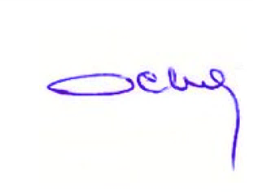 Председатель Общественного совета города Караганды                                                             К. Оспанов22 қырқұйек 2021 жыл №232«Қарағанды қаласының коммуналдық шаруашылық, жолаушылар көлігі және автомобиль жолдары бөлімі» ММ басшысы А.С.Дүйсембековке Қазақстан Республикасының «Қоғамдық кеңестер туралы» Заңына сәйкес, «Қарағанды қаласының коммуналдық шаруашылық, жолаушылар көлігі және автомобиль жолдары бөлімі» ММ басшысының 2021 жылғы 14 қыркүйектегі №4-4/814 өтінішін талқылап, Қарағанды қаласының қоғамдық кеңесі Қарағанды қаласы әкімдігінің «Қарағанды қаласында жолаушылар мен багажды тұрақты қалалық және қала маңындағы автомобильмен тасымалдау тарифін дифференциалдау туралы» ұсынып отырған қаулының жобасын негіз ретінде алып, бекітуге жол берілуі мүмкін, себебі  бұл құжат Қазақстан Республикасының қолданыстағы заңнамасына қайшы келмейді.Қарағанды қаласы                                                                                 Қоғамдық кеңесінің төрағасы                                                        Қ.ОспановҚАРАҒАНДЫ ҚАЛАСЫНЫҢ ҚОҒАМДЫҚ КЕҢЕСІ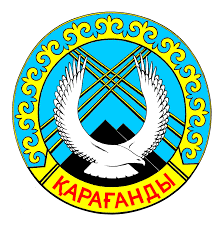 ОБЩЕСТВЕННЫЙ СОВЕТ ГОРОДА КАРАГАНДЫҚАРАҒАНДЫ ҚАЛАСЫНЫҢ ҚОҒАМДЫҚ КЕҢЕСІОБЩЕСТВЕННЫЙ СОВЕТ ГОРОДА КАРАГАНДЫ